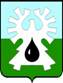 МУНИЦИПАЛЬНОЕ ОБРАЗОВАНИЕ ГОРОД УРАЙХанты-Мансийский автономный округ-Юграадминистрация ГОРОДА УРАЙПОСТАНОВЛЕНИЕот 		     	                                                                                                       №     На основании Федерального закона от 06.10.2003 №131-ФЗ «Об общих принципах организации местного самоуправления в Российской Федерации», статьи 179 Бюджетного кодекса Российской Федерации, постановления администрации города Урай от 25.06.2019 №1524 «О муниципальных программах муниципального образования городской округ город Урай»:1. Внести в муниципальную программу «Профилактика правонарушений на территории города Урай» на 2018-2030 годы, утвержденную постановлением администрации города Урай от 26.09.2017 №2760, следующие изменения:1) пункт 2.2 изложить в следующей редакции:«2.2. Реализация мероприятий муниципальной программы посредством инициативного бюджетирования осуществляется в соответствии с муниципальными правовыми актами администрации города Урай.».2) абзац первый пункта 2.5 изложить в следующей редакции:«Реализация мероприятия 1.2 в таблице 2 подпрограммы 1 «Профилактика правонарушений» муниципальной программы осуществляется посредством инициативного бюджетирования.».2. Опубликовать постановление в газете «Знамя» и разместить на официальном сайте органов местного самоуправления города Урай в информационно-телекоммуникационной сети «Интернет».3. Контроль за выполнением постановления возложить на первого заместителя главы города Урай В.В. Гамузова.Глава города  Урай                                                                                     Т.Р. ЗакирзяновО внесении изменений в муниципальную программу «Профилактика правонарушений на территории города Урай» на 2018-2030 годы 